Compare Two Articles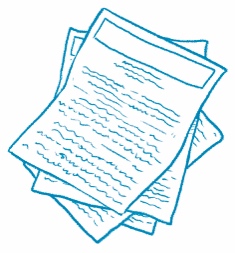 Compare Text  Find two news articles about similar topics. 
Read each article. Then, answer the questions.Article TitleArticle TitleWhat is the main idea?What is the main idea?What are the key details?What are the key details?How are these articles similar?How are these articles similar?In what ways are they different?In what ways are they different?Which article did you like better? Why?Which article did you like better? Why?